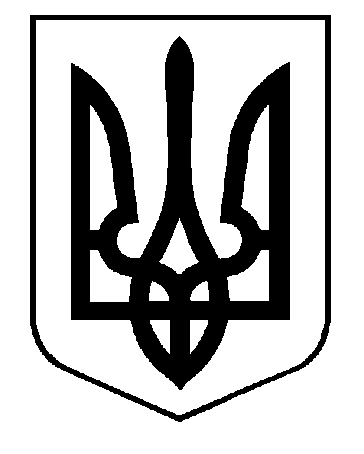 УКРАЇНАСАРАТСЬКА СЕЛИЩНА РАДА БІЛГОРОД-ДНІСТРОВСЬКОГО РАЙОНУОДЕСЬКОЇ ОБЛАСТІР І Ш Е Н Н ЯПро затвердження структури та загальної чисельності апарату Саратської селищної ради Білгород-Дністровського району Одеської області та її виконавчих органів на 2023 рікВідповідно до статей 11, 26 Закону України «Про місцеве самоврядування в Україні», постанови Кабінету Міністрів України від 09.03.2006 року № 268 «Про упорядкування структури та умов оплати праці працівників апарату органів виконавчої влади, органів прокуратури, судів та інших органів», Наказу Міністерства праці України від 02.10.1996 року №77 «Про умови оплати праці робітників, зайнятих обслуговуванням органів виконавчої влади, місцевого самоврядування та їх виконавчих органів, органів прокуратури, судів та інших органів», постанови Кабінету Міністрів України від 30.08.2002 р. № 1298 «Про оплату праці працівників на основі Єдиної тарифної сітки розрядів і коефіцієнтів з оплати праці працівників установ, закладів та організацій окремих галузей бюджетної сфери», розглянувши пропозицію Саратського селищного голови Райчевої В.Д.ВИРІШИЛА:1. Затвердити:-  структуру апарату та відокремлених підрозділів виконавчого комітету Саратської селищної ради Білгород-Дністровського району Одеської області на 2023 рік, згідно додатку №1 до цього рішення;- структуру відділу, управлінь та інших виконавчих органів Саратської селищної ради Білгород-Дністровського району Одеської області на 2023 рік, згідно додатку №2 до цього рішення.2. Затвердити загальну чисельність працівників апарату Саратської селищної ради Білгород-Дністровського району Одеської області та її виконавчих органів на 2023 рік в кількості 84,5 штатних одиниць.3. Затвердити видатки на утримання апарату Саратської селищної ради Білгород-Дністровського району Одеської області та  її виконавчих органів на 2023 рік у сумі 25909,8 тис. грн., у тому числі 21525,2 тис. грн. по фонду оплати праці.4. Дане рішення набирає чинності з 1 січня 2023 року.5. Вважати такими, що втратило чинність з 1 січня 2023 року рішення Саратської селищної ради від 17 грудня 2021 року № 625 -VІІІ «Про затвердження структури та загальної чисельності апарату Саратської селищної ради Білгород-Дністровського району Одеської області та її виконавчих органів на 2022 рік».6. Контроль за виконанням цього рішення покласти на постійну комісію селищної ради з бюджету та фінансово-економічних питань.Селищний голова 					В.Д. Райчева21 грудня  2022 року №  1045 - VІІІДодаток №1до рішення селищної радивід  21 грудня 2022 року№ 1045 - VIІІСтруктураапарату та відокремлених підрозділів виконавчого комітету Саратської селищної ради Білгород-Дністровського району Одеської області на 2023 рік Секретар селищної ради 					В.П.ПродановДодаток №2до рішення селищної радивід  21 грудня 2022 року№ 1045 - VIІІСтруктуравідділу, управлінь та інших виконавчих органів Саратської селищної ради Білгород-Дністровського району Одеської областіна 2023 рікСекретар селищної ради 					В.П.Проданов№ п/п№ п/пНайменування посади апарату та структурних підрозділів апарату селищної радиНайменування посади апарату та структурних підрозділів апарату селищної радиНайменування посади апарату та структурних підрозділів апарату селищної радиКількість штатних одиницьКерівний склад апарату селищної радиКерівний склад апарату селищної радиКерівний склад апарату селищної радиКерівний склад апарату селищної радиКерівний склад апарату селищної радиКерівний склад апарату селищної ради11Селищний головаСелищний головаСелищний голова122Секретар селищної радиСекретар селищної радиСекретар селищної ради133Перший заступник селищного голови Перший заступник селищного голови Перший заступник селищного голови 144Керуючий справами (секретар) виконавчого комітету селищної радиКеруючий справами (секретар) виконавчого комітету селищної радиКеруючий справами (секретар) виконавчого комітету селищної ради155Староста Введенського старостинського округуСтароста Введенського старостинського округуСтароста Введенського старостинського округу166Староста Зорянського старостинського округуСтароста Зорянського старостинського округуСтароста Зорянського старостинського округу177Староста Михайлівського старостинського округуСтароста Михайлівського старостинського округуСтароста Михайлівського старостинського округу188Староста Новоселівського старостинського округуСтароста Новоселівського старостинського округуСтароста Новоселівського старостинського округу199Староста Світлодолинського старостинського округуСтароста Світлодолинського старостинського округуСтароста Світлодолинського старостинського округу1Разом:Разом:Разом:Разом:Разом:9Структурні підрозділи апарату селищної радиСтруктурні підрозділи апарату селищної радиСтруктурні підрозділи апарату селищної радиСтруктурні підрозділи апарату селищної радиСтруктурні підрозділи апарату селищної радиСтруктурні підрозділи апарату селищної радиВідділ бухгалтерського обліку, звітності та фінансово-господарського забезпечення апарату Саратської селищної ради Білгород-Дністровського району Одеської областіВідділ бухгалтерського обліку, звітності та фінансово-господарського забезпечення апарату Саратської селищної ради Білгород-Дністровського району Одеської областіВідділ бухгалтерського обліку, звітності та фінансово-господарського забезпечення апарату Саратської селищної ради Білгород-Дністровського району Одеської областіВідділ бухгалтерського обліку, звітності та фінансово-господарського забезпечення апарату Саратської селищної ради Білгород-Дністровського району Одеської областіВідділ бухгалтерського обліку, звітності та фінансово-господарського забезпечення апарату Саратської селищної ради Білгород-Дністровського району Одеської областіВідділ бухгалтерського обліку, звітності та фінансово-господарського забезпечення апарату Саратської селищної ради Білгород-Дністровського району Одеської області11Начальник відділу – Головний бухгалтерНачальник відділу – Головний бухгалтерНачальник відділу – Головний бухгалтер122Головний спеціалістГоловний спеціалістГоловний спеціаліст133Фахівець з бухгалтерського облікуФахівець з бухгалтерського облікуФахівець з бухгалтерського обліку144Провідний спеціаліст з комп’ютерних технологійПровідний спеціаліст з комп’ютерних технологійПровідний спеціаліст з комп’ютерних технологій155Старший інспекторСтарший інспекторСтарший інспектор2Група господарського забезпеченняГрупа господарського забезпеченняГрупа господарського забезпеченняГрупа господарського забезпеченняГрупа господарського забезпеченняГрупа господарського забезпечення66Завідувач господарством-електрикЗавідувач господарством-електрикЗавідувач господарством-електрик177Водій Водій Водій 188Сторож Сторож Сторож 399ОпалювачОпалювачОпалювач1,51010Прибиральник службових приміщеньПрибиральник службових приміщеньПрибиральник службових приміщень4Разом по відділу:Разом по відділу:Разом по відділу:Разом по відділу:Разом по відділу:16,5Відділ організаційної роботи апарату Саратської селищної ради Білгород-Дністровського району Одеської областіВідділ організаційної роботи апарату Саратської селищної ради Білгород-Дністровського району Одеської областіВідділ організаційної роботи апарату Саратської селищної ради Білгород-Дністровського району Одеської областіВідділ організаційної роботи апарату Саратської селищної ради Білгород-Дністровського району Одеської областіВідділ організаційної роботи апарату Саратської селищної ради Білгород-Дністровського району Одеської областіВідділ організаційної роботи апарату Саратської селищної ради Білгород-Дністровського району Одеської області11НачальникНачальникНачальник122Головний спеціалістГоловний спеціалістГоловний спеціаліст133Старший інспекторСтарший інспекторСтарший інспектор144Головний спеціаліст з питань цивільного захисту та мобілізаційної роботиГоловний спеціаліст з питань цивільного захисту та мобілізаційної роботиГоловний спеціаліст з питань цивільного захисту та мобілізаційної роботи1Разом по відділу:Разом по відділу:Разом по відділу:Разом по відділу:Разом по відділу:4Юридичний відділ  апарату Саратської селищної ради Білгород-Дністровського району Одеської областіЮридичний відділ  апарату Саратської селищної ради Білгород-Дністровського району Одеської областіЮридичний відділ  апарату Саратської селищної ради Білгород-Дністровського району Одеської областіЮридичний відділ  апарату Саратської селищної ради Білгород-Дністровського району Одеської областіЮридичний відділ  апарату Саратської селищної ради Білгород-Дністровського району Одеської областіЮридичний відділ  апарату Саратської селищної ради Білгород-Дністровського району Одеської області1НачальникНачальникНачальникНачальник12Головний спеціалістГоловний спеціалістГоловний спеціалістГоловний спеціаліст1Разом по відділу:Разом по відділу:Разом по відділу:Разом по відділу:Разом по відділу:2Загальний відділ апарату Саратської селищної ради Білгород-Дністровського району Одеської областіЗагальний відділ апарату Саратської селищної ради Білгород-Дністровського району Одеської областіЗагальний відділ апарату Саратської селищної ради Білгород-Дністровського району Одеської областіЗагальний відділ апарату Саратської селищної ради Білгород-Дністровського району Одеської областіЗагальний відділ апарату Саратської селищної ради Білгород-Дністровського району Одеської областіЗагальний відділ апарату Саратської селищної ради Білгород-Дністровського району Одеської області11Начальник Начальник Начальник 122ДіловодДіловодДіловод833Старший інспекторСтарший інспекторСтарший інспектор1Разом по відділу:Разом по відділу:Разом по відділу:Разом по відділу:Разом по відділу:10Відділ персоналу апарату Саратської селищної ради Білгород-Дністровського району Одеської областіВідділ персоналу апарату Саратської селищної ради Білгород-Дністровського району Одеської областіВідділ персоналу апарату Саратської селищної ради Білгород-Дністровського району Одеської областіВідділ персоналу апарату Саратської селищної ради Білгород-Дністровського району Одеської областіВідділ персоналу апарату Саратської селищної ради Білгород-Дністровського району Одеської областіВідділ персоналу апарату Саратської селищної ради Білгород-Дністровського району Одеської області11Начальник Начальник Начальник 122Головний спеціаліст Головний спеціаліст Головний спеціаліст 1Разом по відділу:Разом по відділу:Разом по відділу:Разом по відділу:Разом по відділу:2Відділ соціального захисту  апарату Саратської селищної ради Білгород-Дністровського району Одеської областіВідділ соціального захисту  апарату Саратської селищної ради Білгород-Дністровського району Одеської областіВідділ соціального захисту  апарату Саратської селищної ради Білгород-Дністровського району Одеської областіВідділ соціального захисту  апарату Саратської селищної ради Білгород-Дністровського району Одеської областіВідділ соціального захисту  апарату Саратської селищної ради Білгород-Дністровського району Одеської областіВідділ соціального захисту  апарату Саратської селищної ради Білгород-Дністровського району Одеської області1НачальникНачальникНачальникНачальник12Головний спеціалістГоловний спеціалістГоловний спеціалістГоловний спеціаліст2Разом по відділу:Разом по відділу:Разом по відділу:Разом по відділу:Разом по відділу:3Структурні відокремлені підрозділи виконавчого комітету селищної радиСтруктурні відокремлені підрозділи виконавчого комітету селищної радиСтруктурні відокремлені підрозділи виконавчого комітету селищної радиСтруктурні відокремлені підрозділи виконавчого комітету селищної радиСтруктурні відокремлені підрозділи виконавчого комітету селищної радиСтруктурні відокремлені підрозділи виконавчого комітету селищної радиВідділ земельних відносин, капітального будівництва, житлово-комунального господарства, архітектури, містобудування,  інвестицій, майнових питань та благоустрою  виконавчого комітету селищної радиВідділ земельних відносин, капітального будівництва, житлово-комунального господарства, архітектури, містобудування,  інвестицій, майнових питань та благоустрою  виконавчого комітету селищної радиВідділ земельних відносин, капітального будівництва, житлово-комунального господарства, архітектури, містобудування,  інвестицій, майнових питань та благоустрою  виконавчого комітету селищної радиВідділ земельних відносин, капітального будівництва, житлово-комунального господарства, архітектури, містобудування,  інвестицій, майнових питань та благоустрою  виконавчого комітету селищної радиВідділ земельних відносин, капітального будівництва, житлово-комунального господарства, архітектури, містобудування,  інвестицій, майнових питань та благоустрою  виконавчого комітету селищної радиВідділ земельних відносин, капітального будівництва, житлово-комунального господарства, архітектури, містобудування,  інвестицій, майнових питань та благоустрою  виконавчого комітету селищної ради11Начальник Начальник Начальник 122Головний спеціаліст - архітекторГоловний спеціаліст - архітекторГоловний спеціаліст - архітектор133Головний спеціаліст з питань майна комунальної власностіГоловний спеціаліст з питань майна комунальної власностіГоловний спеціаліст з питань майна комунальної власності144Головний спеціаліст з питань інвестицій та житлово-комунального господарства, транспорту та благоустроюГоловний спеціаліст з питань інвестицій та житлово-комунального господарства, транспорту та благоустроюГоловний спеціаліст з питань інвестицій та житлово-комунального господарства, транспорту та благоустрою155Головний спеціаліст з земельних питаньГоловний спеціаліст з земельних питаньГоловний спеціаліст з земельних питань166Провідний спеціаліст з земельних питаньПровідний спеціаліст з земельних питаньПровідний спеціаліст з земельних питань177Спеціаліст  з земельних питаньСпеціаліст  з земельних питаньСпеціаліст  з земельних питань1Разом по відділу:Разом по відділу:Разом по відділу:Разом по відділу:Разом по відділу:7Відділ «Центр надання адміністративних послуг» виконавчого комітету Саратської селищної ради Білгород-Дністровського району Одеської областіВідділ «Центр надання адміністративних послуг» виконавчого комітету Саратської селищної ради Білгород-Дністровського району Одеської областіВідділ «Центр надання адміністративних послуг» виконавчого комітету Саратської селищної ради Білгород-Дністровського району Одеської областіВідділ «Центр надання адміністративних послуг» виконавчого комітету Саратської селищної ради Білгород-Дністровського району Одеської областіВідділ «Центр надання адміністративних послуг» виконавчого комітету Саратської селищної ради Білгород-Дністровського району Одеської областіВідділ «Центр надання адміністративних послуг» виконавчого комітету Саратської селищної ради Білгород-Дністровського району Одеської області111Начальник відділу-державний реєстраторНачальник відділу-державний реєстратор1222Державний реєстраторДержавний реєстратор2333Адміністратор Адміністратор 2Разом по відділу:Разом по відділу:Разом по відділу:Разом по відділу:Разом по відділу:5Сектор «Трудовий архів» виконавчого комітету Саратської селищної ради Білгород-Дністровського району Одеської областіСектор «Трудовий архів» виконавчого комітету Саратської селищної ради Білгород-Дністровського району Одеської областіСектор «Трудовий архів» виконавчого комітету Саратської селищної ради Білгород-Дністровського району Одеської областіСектор «Трудовий архів» виконавчого комітету Саратської селищної ради Білгород-Дністровського району Одеської областіСектор «Трудовий архів» виконавчого комітету Саратської селищної ради Білгород-Дністровського району Одеської областіСектор «Трудовий архів» виконавчого комітету Саратської селищної ради Білгород-Дністровського району Одеської області1111Завідувач 12222Статистик1Разом по сектору:Разом по сектору:Разом по сектору:Разом по сектору:Разом по сектору:2Разом: Разом: Разом: Разом: Разом: 60,5Фінансове управління селищної радиФінансове управління селищної радиФінансове управління селищної ради1Начальник 1Відділ доходів, бюджету та економічного розвиткуВідділ доходів, бюджету та економічного розвиткуВідділ доходів, бюджету та економічного розвитку1Начальник 12Головний спеціаліст 33Провідний спеціаліст-економіст 1Відділ бухгалтерського обліку, звітності та фінансово-господарського забезпеченняВідділ бухгалтерського обліку, звітності та фінансово-господарського забезпеченняВідділ бухгалтерського обліку, звітності та фінансово-господарського забезпечення1Начальник відділу – головний бухгалтер12Головний спеціаліст 1Разом по управлінню:Разом по управлінню:8Управління освіти, сім’ї, молоді та спорту селищної радиУправління освіти, сім’ї, молоді та спорту селищної радиУправління освіти, сім’ї, молоді та спорту селищної ради1Начальник 1Відділ дошкільної, загальної середньої та позашкільної освіти управління освіти, сім’ї, молоді та спортуВідділ дошкільної, загальної середньої та позашкільної освіти управління освіти, сім’ї, молоді та спортуВідділ дошкільної, загальної середньої та позашкільної освіти управління освіти, сім’ї, молоді та спорту1Начальник 12Головний спеціаліст 23Провідний спеціаліст  2Відділ бухгалтерського обліку, звітності та фінансово-господарського забезпечення управління освіти, сім’ї, молоді та спортуВідділ бухгалтерського обліку, звітності та фінансово-господарського забезпечення управління освіти, сім’ї, молоді та спортуВідділ бухгалтерського обліку, звітності та фінансово-господарського забезпечення управління освіти, сім’ї, молоді та спорту1Начальник  - головний бухгалтер12Головний спеціаліст 13Провідний спеціаліст (економіст) 14Водій0,75Разом по управлінню:Разом по управлінню:9,75Відділ культури і туризму селищної радиВідділ культури і туризму селищної радиВідділ культури і туризму селищної ради1Начальник 12Головний спеціаліст 13Головний спеціаліст з бухгалтерського обліку та звітності 14Водій0,25Разом по відділу:Разом по відділу:3,25Служба у справах дітей селищної радиСлужба у справах дітей селищної радиСлужба у справах дітей селищної ради1Начальник 12Головний спеціаліст 2Разом по відділу:Разом по відділу:3Разом Разом 24,0